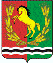 АДМИНИСТРАЦИЯМУНИЦИПАЛЬНОГО ОБРАЗОВАНИЯТРОИЦКИЙ СЕЛЬСОВЕТАСЕКЕЕВСКОГО  РАЙОНА  ОРЕНБУРГСКОЙ  ОБЛАСТИП О С Т А Н О В Л Е Н И Е12.11.2020  				                                                                  № 49-пс. ТроицкоеОб утверждении заключения о результатах  публичных слушаний по рассмотрению проекта внесения изменений в Правила землепользования и застройки муниципального образования Троицкий сельсовет Асекеевского района Оренбургской областиВ соответствии с Федеральными законами от 02.08.2019 № 283-ФЗ, от 27.06.2019 № 151-ФЗ и от 03.08.2018 № 341-ФЗ о внесении изменений в  Градостроительный кодекс Российской Федерации, статьи 14 Федерального закона от 06.10.2003 № 131-ФЗ «Об общих принципах организации местного самоуправления в Российской Федерации», руководствуясь ст. 27 Устава муниципального образования Троицкий сельсовет:1. Утвердить заключение о результатах  публичных слушаний по вопросу внесения изменений в Правила землепользования и застройки муниципального образования Троицкий сельсовет  согласно приложению.2. Контроль за исполнением настоящего постановления оставляю за собой.         3. Настоящее постановление вступает в силу после его официального обнародования и подлежит размещению на сайте администрации муниципального образования Троицкий сельсовет в сети Интернет.Приложение: текст заключенияРазослано:  в прокуратуру Асекеевского района, в дело, администрации района, на информационные стенды – 5 экз., Приложениек постановлениюглавы администрацииот 12.11.2020 № 49-пЗАКЛЮЧЕНИЕо результатах публичных слушаний по рассмотрению проекта внесения изменений в Правила землепользования и застройки муниципального образования Троицкий сельсовет Асекеевского района, Оренбургской областиПредмет публичных слушаний:Обсуждение проекта изменений в Правила землепользования и застройки муниципального образования Троицкий сельсовет Асекеевского района, Оренбургской области. Публичные слушания назначены постановлением  администрации муниципального образования Троицкий сельсовет от 11.09.2020 г. № 43-п «О проведении публичных слушаний по рассмотрению подготовки проекта внесения изменений в Правила землепользования и застройки муниципального образования Троицкий сельсовет Асекеевского района Оренбургской области»Информирование общественности:   Размещение информации в сети Интернет на официальном сайте муниципального образования Троицкий сельсовет.Демонстрационные материалы проекта были размещены в помещении  Троицкого дома культуры по адресу: с. Троицкое, ул. Садовая, д. № 5-а.Публичные слушания состоялись 12 ноября 2020 года в 11.00 часов местного времени в здании Троицкого дома культуры по адресу: с. Троицкое, ул. Садовая, д. 5-а.От участников слушаний по проекту изменений в Правила землепользования и застройки муниципального образования Троицкий сельсовет Асекеевского района, Оренбургской области возражений не поступило. Вопросы участников отражены в протоколе публичных слушаний по проекту «О проведении публичных слушаний по рассмотрению подготовки проекта внесения изменений в Правила землепользования и застройки муниципального образования Троицкий сельсовет Асекеевского района Оренбургской области от 12.11.2020».Итоги публичных слушаний:В соответствии с Градостроительным кодексом Российской Федерации, Положением о порядке  организации и проведения публичных слушаний на территории муниципального образования Троицкий сельсовет, постановлением администрации муниципального образования Троицкий сельсовет от 11.09.2020 г. № 43-п «О проведении публичных слушаний по рассмотрению подготовки проекта внесения изменений в Правила землепользования и застройки муниципального образования Троицкий сельсовет Асекеевского района Оренбургской области»          1. Публичные слушания по проекту внесения изменений в Правила землепользования и застройки муниципального образования Троицкий сельсовет признаны состоявшимися; 2. Проекту изменений в Правила землепользования и застройки муниципального образования Троицкий сельсовет Асекеевского района Оренбургской области дано положительное заключение общественности;3. Комиссией по организации и проведению публичных слушаний рекомендовано утвердить проект  внесения изменений в Правила землепользования и застройки муниципального образования Троицкий сельсовет Асекеевского района Оренбургской области;Председатель комиссии попубличным слушаниям:                                                                Л.Г.ГурманСекретарь публичных слушаний:                                                Е.А.СтукалюкГлава сельсовета                                                        Л.Г.Гурманс. Троицкое12 ноября 2020 года